Socio-financial Status of Broiler Farmers  and Common Management Practices of Broiler Farming at Fatickchari at Chittagong Districti in Bangladesh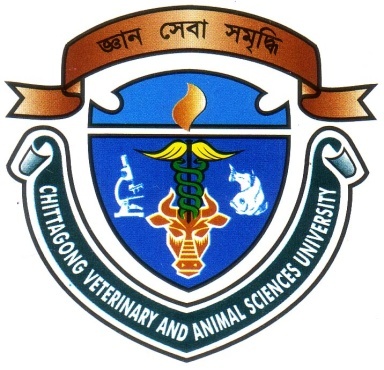 A Production Report Presented in Partial Fulfillment of the Requirement for the Degree of Doctor of Veterinary MedicineA Report submitted byRoll No:10/47Reg.No:525Intern ID: D-34Session: 2009-2010Faculty of Veterinary MedicineChittagong Veterinary and Animal Sciences UniversityKhulshi, Chittagong-4202SOCIO-ECONOMIC STATUS OF BROILER FARMERS  AND COMMON MANAGEMENT PRACTICES OF BROILER FARMING AT FATICKCHARI UPAZILLA AT CHITTAGONG DISTRICT IN BANGLADESHA Production Report Submitted as per approved styles and contentsChittagong Veterinary and Animal Sciences UniversityKhulshi, Chittagong-4202CONTENTSLIST OF TABLESLIST OF FIGURESLIST OF GRAPHSLIST OF ABBREVIATIONSBDT                                  Bangladesh TakaBRAC                               Bangladesh Rural Advancement Committee    DOC                                 Day Old ChickCm                                     Centimeter FCR                                   Feed Conversion Ratio FIGG                                 First Income Goal GroupGDP                                  Gross Domestic Productha                                       hectareIIFS                                   Intensive Integrated Farming SystemK                                  Kilometers square Max.                                  Maximum  Min.                                   Minimum NGO                                  Non Government Organization  PPM                                  Parts Per Million SE                                      Standard ErrorSIGG                                 Second Income Goal GroupSLDP                                 Smallholder Livestock Development ProjectUVH 			       Upazila Veterinary HospitalAcknowledgementThe author wishes to acknowledge the immeasurable grace and profound kindness of Almighty “ALLAH” the supreme authority and supreme ruler of universe, who empowers the author to complete the research work successfully.The author wishes to express him deep sense of gratitude and thanks to Shahnaz Sultana, professor of the department of Agricultural Economics and Social Science, Faculty of Veterinary Medicine of Chittagong Veterinary and Animal Sciences University for his skillful supervision and guidance to make this report.The author deeply owe to DR. Mahabub Alam, Lecturer, Department of Animal Science& Nitrition and DR. Shaiful Bari Lecturer, Department Dairy and Poultry Science, Faculty of Veterinary Medicine, Chittagong Veterinary and Animal Sciences University, for his kindful data analysis & valuable advice during research work.The author also grateful to honorable Professor Dr. Ahasanul Hoque, Dean, Faculty of Veterinary Medicine of Chittagong Veterinary and Animal Sciences University for arranging this type of research  work as a compulsory part of this internship program.Finally the author express his good wishes, thanks and warmest sense of gratitude to the farmers who cooperate in research work with their useful information.The author,Socio-financial Status of Broiler Farmers  and Common Management Practices of Broiler Farming at Fatickchari at Chittagong Districti in BangladeshABSTRACTThe study was performed to identify the socio-economic status of the poultry farmers and general management practice of broiler farm in Fatickchari upazilla, Bangladesh. Total 20 broiler farms were selected from Fatickchari upazila under Chittagong district. The mean farm size (Number of bird), number of family member,  number of educated person per farmer family and amount of land (Acre) per farmer were 4337.84543.99, 6.18, 1.270.23 and 3.500.4 with range; 1000-10000, 3-10, 0-3 and 0.2-5.6 respectively in  farms . This study indicated that comparatively small farmers are more involved in farming, 75% of the farmers have their own investmentin farming, very few of them have taken training (25%), more than half (70%) had taken farming as main occupation, 80 %of the farmer have no loan, 70% of the farmer  have medium level of educational knowledge about  but have high managemental skill in 15% of the farmer. Although the percentage of illiterate farmer is lower (15%) but number of high educated farmers also minimum. Average number of boys and girls per farm owner attend to primary school 0.7 and 0.5, high school 0.75 and 0.45, college 0.1 and 0.07 and university 0.01 and 0.01 respectively. Majority of the farmer (87.5%) have own tube-well as a source of drinking water and most of them (67.5%) use sanitary latrine. About 30% of the farmers have good health status. . One of the outcome of this study is that, the common management practices in  broiler farms are not scientific.Key words: Poultry farming, Socio-economic condition, Management, Cost Benefit Ratio--------------------------(Signature of Author)Muhammad YasinRoll No: 10/47Reg.No:525Intern ID: D-34Session: 2009-2010-------------------------------(Signature of Supervisor)Shahnaz SultanaProfessor Department of Agricultural Economics and Social Sciences, Faculty of Veterinary MedicineCHAPTERSLIST OF CONTENTSPAGE NO.1Introduction1-32Materials and method4-92.1Study area/locate of the study32.2Study period32.32.42.52.62.7Sources of dataResearch designSampling procedureMethods of data collectionAnalytical techniques334-5663Results and discussion10-223.1General description of the farm73.2Socio economic condition of the farmers8-133.3Economic analysis13-153.44.5.Common management practice in poultry farmRecommendationsLimitations of the study16-2223-24256.ConclusionReferencesAnnex2627-3132-33TABLES TITLE OF THE TABLESPAGE NO.Table 3.1Analysis of different parameters related to farm and farm owners10Table 3.2Factors associated with socio-economic status of the farmers in Fatickchari upazilla11Table 3.3Literacy level of the farmers13Table 3.4Distribution of children of farm owners by institute13Table 3.5Source of drinking water and condition of latrine14Table 3.6Per bird annual gross cost (average)15Table 3.7Per bird annual gross return (average)16Table 3.8Management of broiler farm in study area of Chittagong Upazilla18FIGURESTITLEPAGE NO.Figure 2.1The figure shows the  Study area06Figure 2.2Sampling methods used in current study08Figure 2.3Data collection by farmer’s interview08Figure 3.3Activities in the broiler farm of Fatickchari upazilla22GRAPHSTITLEPAGE NO.Figure 3.1Health status of the farmers15Figure 3.2Gross return, gross cost and net profit of per broiler 17